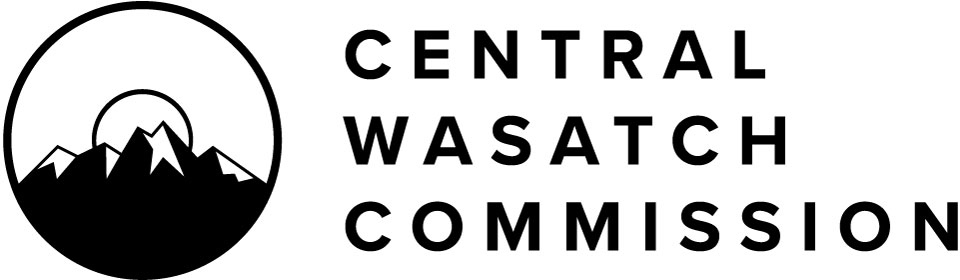 Central Wasatch CommissionHybrid Stakeholders Council Meeting, Wednesday, April 20, 20223:00 p.m. – 5:00 p.m.Notice is hereby given that the Central Wasatch Commission Stakeholders Council will hold a hybrid meeting at approximately 3:00 P.M., or soon thereafter, on Wednesday, April 20, 2022. This meeting will occur both in-person and virtually via ZOOM. The anchor location is the Wasatch Front Regional Council offices. For those wishing to attend the meeting virtually, the public may register for the meeting through the following link. Once registered, meeting attendees will receive an email with a personal meeting access link and a call-in number for those whose only option is to call in. https://us06web.zoom.us/webinar/register/WN_5n078x1UQjyiyKt0KbJNqQPlease note: For in-person meeting attendees, masks are no longer required at the Wasatch Front Regional Council offices, but are welcome for any attendees who prefer to continue using them. We will continue to monitor the situation take any reasonable precautions for the public and staff.Civility and decorum should be applied in all discussions and debate. Difficult questions, tough challenges to a point of view, and criticism of ideas and information are legitimate elements of a free democracy in action. Public officials and the public are encouraged to refrain from making belligerent, personal, impertinent, slanderous, threatening, abusive, or disparaging comments.Please take notice that a quorum the Board of Commissioners (the “Board”) of the Central Wasatch Commission (the “CWC”) may attend the meeting of the Stakeholders Council scheduled for Wednesday, 20 April 2022; beginning at 3:00 p.m. The agenda for that meeting of the Committee is accessible here: Utah Public Notice Website, The Salt Lake Tribune, and Deseret News.3:00 P.M.	OpeningWilliam McCarvill will conduct the special meeting as the Chair of the Stakeholders Council.The Stakeholders Council will consider approving the Stakeholder Council DRAFT Minutes of Wednesday, February 23rd, 2022 (accessible here and attached).William McCarvill will introduce new Stakeholders Council members and ask for a one-minute introduction from each.3:10 P.M.	Committee and Committee LeadershipWilliam McCarvill and Barbara Cameron will lead the Stakeholders Council in discussion around committees and committee leadership.Confirm committees and membershipConfirm committee chairs and co-chairs3:30 P.M.	Beta Environmental Dashboard Presentation and Public Comment SessionDr. Phoebe McNeally will present the Beta Environmental Dashboard to Stakeholders, subsequently followed by a period for stakeholders and members of the public to ask questions and provide official comment.4:50 P.M.	Open Comments5:00 P.M.	Adjourn MeetingWilliam McCarvill will adjourn the meeting as the Chair of the Stakeholders Council.______________________________________________________________________CERTIFICATE OF POSTING:At or before 3:00 p.m. on April 19, 2022, the undersigned hereby certifies that the above notice and agenda was:Posted on the Utah Public Notice Website created under UTAH CODE ANN. 63F-1-70; andProvided to the Salt Lake Tribune and/or Deseret News and to a local media correspondent. This meeting is being conducted only electronically without a physical location as authorized (see Letter of Determination of the Chair of the Stakeholders Council of the Central Wasatch Commission following). The audio recording and transcript of the meeting will be posted for public review. Members of the Commission will/may participate electronically. Meetings may be closed for reasons allowed by statute.Final action may be taken in relation to any topic listed on the agenda, including but not limited to adoption, rejection, amendment, addition of conditions and variations of options discussed. In compliance with the Americans with Disabilities Act, individuals needing special accommodations or assistance during this meeting shall notify the CWC’s administrator at (801)230-2506 at least 24 hours prior to the meeting. TDD number is (801)270-2425 or call Relay Utah at #711. Kaye Mickelson: Central Wasatch Commission Administrator  